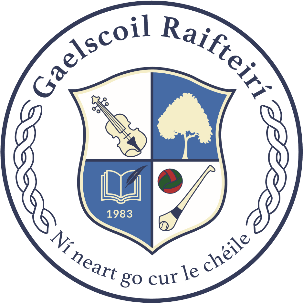 Beidh an chéad cruinniú boird eile ar an Mháirt, an 8ú Meitheamh, 2021. The next board meeting will take place on Tuesday, June 8th, 2021.                          *****************************************************************Tuairisc Aontaithe ón gcruinniú an Bord Bainistíochta ar an Mháirt an 27ú Áibreán 2021 ag 8 i.n. ar Zoom. Seo an tuairisc aontaithe ón gcruinniú sin.Agreed Report from the Board of Management meeting on Tuesday, 27th of April ,2021 at 8p.m. on Zoom. The following is the agreed report from the meeting.Mhol an Bord Bainistíochta foireann na scoile as a dtiomantas do shláinte agus folláine na ndaltaí agus ag cinntiú timpeallacht foghlama sábháilte agus sona ar filleadh ar scoil.The Board of Management commended School Staff for their commitment to the health and wellbeing of pupils and ensuring a safe and happy learning environment on returning to school.Comhaontaíodh an Suaitheantas Scoile nua agus roinneadh é go bródúil leis an bpobal Gaelscoil Raifteirí agus Pobal Níos Leithne Chaisleán an Bharraigh. The new school crest has been agreed upon and proudly shared with the Gaelscoil Raifteirí school community and wider Castlebar Community.Comhghairdeachas leis an scoil agus ach go háirithe an Choiste an Bhratach Glas faoi stiúr Múinteoir Gearóid. Is cúis áthas don scoil Bratach Glas #9 a ghnóthachtáil. Congratulations to the school and in particular the Green Schools Committee under the guidance of Múinteoir Gearóid. Securing the 9th Green Flag is a great cause for celebration in the school.Búiochas do Chomhairleoirí an Municipal District as a maoiniú do Thionscnamh Polatholláin na scoile mar ullmhúchán don deichiú Bratach Glas - Saoránacht Domhanda Bia agus Bithéagsúlacht. A word of thanks to Municipal Disctrict Councillors for their funding towards  the schools Polytunnel Project in preparation for the 10th Green Flag- Global Citizenship Food and Biodiversity.Comhghairdeachas le Amelie Ní Chleirigh i R.4 a bhuaigh Comórtas Scratch Naisiúnta sa Rannóg R2-R4 le déanaí. Congratulations to Amelie Ní Chléirigh R4 who recently won the national Scratch Competition in the R2-R4 Category.Tá athbhreithniú déanta ag an bhFoireann ar an gCód Iompar agus an Polasaí Frithbhulaíochta. Tá an dá pholasaí seo daignithe ag an Bord agus ar fáil ar suíomh gréasáin na scoile. School Staff have reviewed the schools Code of Conduct and Anti-Bullying Policy. These two policies have been ratified by the Board of Management and will be made available on the school website.Buíochas mhór do Choiste na dTuistí as an Fhearais Spóirt a cheannaigh siad don scoil i mbliana. A huge thank you to the Parents Committee for the sports equipment they purchased for the school this year.Tácaíonn an Bord le forbairt Cosán Coillearnaí Céadfaí ar thailte na scoile agus le maoiniú a lorg chun an plean a chur i gcrích. The Board of Management support the development of a Sensory Woodland trail on the grounds of the school and the search for funding to bring the plan to fruition.